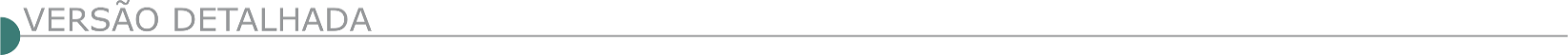 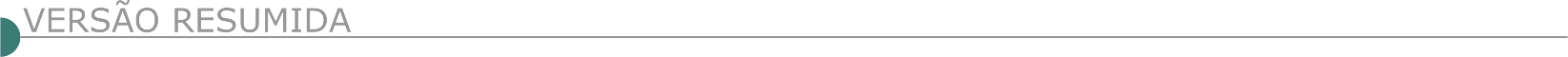 ESTADO DE MINAS GERAISALTO JEQUITIBÁ PREFEITURA MUNICIPAL PROCESSO LICITATÓRIO Nº 091/2021 TOMADA DE PREÇO Nº 002/2021 Objeto: contratação de empresa especializada para execução da obra de pavimentação de estradas vicinais do município de Alto Jequitibá, com recursos financeiros oriundos do Contrato de Repasse nº. 892831/2019/ mapa/caixa. A sessão pública será no dia05/08/2021, às 13h.O edital na íntegra está disponível no site: www.altojequitiba.mg.gov.br. Maiores informações podem ser obtidas no tel.: (33) 3343.1268.CACHOEIRA DOURADA PREFEITURA MUNICIPAL AVISO PREGÃO PRESENCIAL Nº 029/2021Torna público nos termos da Lei Federal nº 10520/02 C/C Lei Federal nº 8666/93, que fará realizar o Pregão Presencial 029/2021 cujo objeto é a contratação de empresa para reforma de sanitários e Pintura do Terminal Rodoviário “JK”, a ser realizado conforme quantidades e especificações contidas no memorial descritivo, projeto básico, planilha (orçamentária) quantitativa de custo e cronograma físico-financeiro, constantes na pasta técnica do edital. As propostas de Preço e Habilitação deverão ser apresentadas até às 09h00min do dia 02/08/2021, para abertura do certame. Os pedidos de esclarecimentos cerca do edital deverão ser encaminhados via fone (34-3514-5200) no setor de licitações, pelo e-mail: licitacao@cachoeiradourada.mg.gov.br ou mediante requerimento escrito protocolado na sede da Prefeitura Municipal, no horário de 07h00min às 13h00min horas, de segunda à sexta feira. CAMPANHA PREFEITURA MUNICIPAL EDITAL - TORNA PÚBLICO O EDITAL N° 22/2021 PROCESSO Nº 00053/2021– MODALIDADE: CONCORRÊNCIA Nº 00003/2021 Objeto: contratação de empresa sob o regime de execução por preço global com aplicação total de mão-de-obra e materiais destinados ao recapeamento das ruas Munir Bacha, José Arnaldo Gama, Trecho Final da Rua Veiga de Almeida, Travessa Edmundo Borges Ramos, Treche da Rua Orlando Cesarino do Trecho da Rua Vitório Garotti do Bairro São Domingos – Convênio Federal n° 898258- Data de Abertura: 31/08/2021 às 14:00 horas – Dot. 02.07.04-4490.51.00-15.451.1339- 3.016 – Red.492 . Valor estimado R$ 259.451,87 (Duzentos e cinqüenta e nove mil e quatrocentos e cinqüenta e um reais e oitenta e sete centavos) - site: www.campanha.mg.gov.br ou Rua Dr. Brandão n° 59 – Centro – Campanha – MG, Cep 37400-000 – Fone: (35) 3261-1059.PREFEITURA DE CARMO DA MATA TOMADA DE PREÇOS - AVISO DE LICITAÇÃO – TOMADA DE PREÇOS N.º 001/2021 – PROCESSO LICITATÓRIO N.º 104/2021. O Município de Carmo da Mata-MG, torna público nos termos das Leis Federais n.º 8.666/93 e 123/06 e suas alterações, por intermédio de seu Prefeito, o Processo n.º 104/2021, Tomada de Preço n.º 001/2021, com protocolo dos envelopes no dia 09/08/2021, às 12:30, visando a contratação de empresa de engenharia especializada para a execução de remanescente das obras e serviços, relativos ao término da construção de quadra escolar coberta com vestiário na Escola Municipal Padre Galdino Ferreira Diniz no município de Carmo da Mata-MG, em convênio com o Governo Federal, através do Ministério da Educação – Fundo Nacional de Desenvolvimento da Educação (FNDE) dentro do Programa de Aceleração do Crescimento – PAC, conforme Termo de Compromisso PAC 206240/2013. O Edital completo poderá ser obtido no site www.carmodamata.mg.gov.br. CÁSSIA PREFEITURA MUNICIPAL PL 498/2021 - TP 005/2021. A Prefeitura de Cássia/MG torna público para o conhecimento dos interessados que realizará licitação na modalidade TOMADA DE PREÇOS, em Sessão Pública em sua sede, na Rua Argentina, nº 150, Bairro Jardim Alvorada, na sala da Seção de Licitações e Contratos, às 9h do dia 10 de agosto de 2021, quando será recebido o credenciamento, envelopes de documentos para habilitação (nº 01) e de proposta comercial (nº 02), tendo como objeto a “Contratação de Empresa Especializada para Execução de Obra de Restauração e Requalificação da Casa de Cultura Dr. Raul Azevedo Barros – Reforma do Telhado”, conforme Projeto Básico Completo constante nos anexos do edital, cujo critério de julgamento será o de “Menor Preço Global”, conforme anexo I. A VISITA TÉCNICA é FACULTATIVA e pode ser realizada em qualquer data até 09/08/2021 (segunda-feira), nos horários de expediente da Secretaria Municipal de Obras e Infraestrutura (das 7h às 11h e das 13h às 17h), devendo os interessados agendar a visita técnica ou tirar dúvidas técnicas pelo telefone (035) 3541-5723 ou pelo e-mail pedro.lopes@cassia.mg.gov.br. Não haverá expediente nos finais de semana. O Edital e seus anexos estão à disposição dos interessados no site www.cassia.mg.gov.br ou na sede da Prefeitura Municipal, das 7h às 11h e das 13h às 17h. Para informações a respeito do edital contactar (035)3541-5709 / 5710 ou pelos e-mails licitacoes@cassia.mg.gov.br ou cleiton.batista@cassia.mg.gov.br. CONCEIÇÃO DO MATO DENTRO - AVISO DE LICITAÇÃO – CONCORRÊNCIA Nº 015/2021. O Município de Conceição do Mato Dentro – MG torna público que realizará Processo nº 128/2021 – Concorrência nº 015/2021, cujo objeto é a contratação de empresa especializada em engenharia para execução da obra de pavimentação das estradas vicinais – Trecho 05 - Estrada de Itacolomi à Tabuleiro, no município de Conceição do Mato Dentro/MG, concomitante com Planilha Base Orçamentária, Cronograma Físico/Financeiro, Memorial Descritivo e Projeto, anexos ao Edital n° 128/2021. Dia da abertura: 25 de agosto de 2021, às 09:30. Maiores informações pelo telefone (31) 3868-2398 - Edital disponível no site oficial do Município – www.cmd.mg.gov.br. ICARAÍ DE MINAS PREFEITURA MUNICIPAL PROC. 63/21 TP 05/21 TP P/ contr. de empresa para Reforma e Ampliação de escola. Credenciamento: 08/08/2021, às 09h. sessão oficial: 08/08/21, as 09:30h www.icaraideminas.mg.gov.br; icaraideminas.licitacao@gmail.com; ITAMOGI PREFEITURA MUNICIPAL - PROC. Nº 148/21, T.P. Nº 06/21Abertura dia 06/08/21, 08h, para “Contratação de empresa especializada para prestação de serviços de pavimentação asfáltica em CBUQ, prol. da LMG-857, conforme transferência especial pela emenda parlamentar 202014070005, empenho 2020NE801354”; PROC. Nº 149/21, T.P. Nº 07/21Abertura dia 06/08/21, 14h, para “Contratação de empresa especializada para prestação de serviços de pavimentação asfáltica em CBUQ e construção de guias e sarjetas extrusadas em ruas urbanas do Município de Itamogi”. Os editais estão à disposição dos interessados na sede da Prefeitura Municipal de Itamogi/MG, à Rua Olímpia E. M. Barreto nº 392, Lago Azul das 09h às 16h e nos sites www.itamogi.mg.gov.br e www.comprasnet.gov.br. Maiores informações telefone (35) 3534-1104 e-mail licitacao@itamogi.mg.gov.br. LAGOA FORMOSA PREFEITURA MUNICIPAL PREGÃO PRESENCIAL Nº 026/2021 Registro de preços para futura, eventual e parcelada aquisição de tintas, solventes e esferas de vidro, para sinalização viária horizontal. Processo n.º 075/2021. A realizar-se no dia 03 de agosto de 2021, às 08h30min na Prefeitura Municipal, situada à Praça Dona Filomena, 02, Centro, Lagoa Formosa, MG. Informações pelo e-mail licitacao@lagoaformosa.mg.gov.br e edital no site www.lagoaformosa.mg.gov.br. LAVRAS PREFEITURA MUNICIPAL AVISO DE PUBLICAÇÃO DO PROCESSO LICITATÓRIO N° 122/2021, TOMADA DE PREÇOS N° 01/2021.Menor preço global. Contratação de empresa para a contratação de empresa especializada em serviços de engenharia com fornecimento de mão de obra, material e equipamentos para Construção da Escola Vista do Lago, localizada na Rua Dez, Rua Dezenove e Rua Dezoito, Bairro Vista do Lago no município de Lavras-MG. Data de Apresentação de Envelopes e Julgamento: 13h30min do dia 06/08/2021. O Edital encontra-se na sede da Prefeitura Municipal, à Av. Dr. Sylvio Menicucci, nº 1575, Bairro Presidente Kennedy ou pelo site www.lavras.mg.gov.br. Telefax: (35)3694-4021. PREFEITURA MUNICIPAL DE LIMA DUARTE PREFEITURA MUNICIPAL DE LIMA DUARTE PROCESSO LICITAÇÃO N° 117/2021 - TOMADA DE PREÇOS N° 01/2021 A Prefeitura Municipal de Lima Duarte torna público o processo licitatório n° 117/2021 na modalidade TOMADA DE PREÇOS Nº 01/2021, que acontecerá no dia 09/08/2021. A presente licitação tem por objeto a Contratação de empresa especializada para a execução de obra de construção de jazigos no Cemitério Municipal, situado na Praça Vigário Maia, Centro, Lima Duarte/MG, conforme especificações e quantitativos nos anexos do edital. Informações sobre o edital estão à disposição dos interessados no site http://www.limaduarte.mg.gov.br/, com a CPL, na Praça Juscelino Kubitschek, 173 – em horário comercial ou pelo telefone (32) 3281.1282 e/ou pelo e-mail licitacao@limaduarte.mg.gov.br. A licitação será regida pela Lei Federal 8.666/93 e suas alterações posteriores, bem como por leis específicas relacionadas ao objeto desta licitação e demais condições fixadas neste edital.MALACACHETA PREFEITURA MUNICIPAL AVISO DE PUBLICAÇÃO PROCESSO LICITATÓRIO 046/21, TOMADA DE PREÇOS Nº 002/21Torna público que fará realizar no dia 05/08/2021 as 08:00 abertura do processo licitatório, para Contratação de empresa de engenharia, para Prestação de Serviços em Reforma e Ampliação em Escolas Municipais, deste Município. O edital estará disponível na sede da Prefeitura Municipal, Praça Mons. Jorge Lopes de Oliveira, nº 130 - cep: 39.690-000. Ou pelo e-mail licitar8666@hotmail.com ou Site Portal da Transparência. Maiores informações com a equipe de apoio e pregoeiro, fone: (33) 3514 - 1629. Malacacheta 20/07/2021NAZARENO PREFEITURA MUNICIPAL TP 005/21 TORNA PÚBLICO TP N° 005/21Obj: Contratação de empresa especializada para reforma e adequação do Prédio da Delegacia de Polícia Civil e Militar. Abertura: 06/08/21 às 09h. Edital: www.nazareno.mg.gov.br. Contato: Tel.: (35) 3842-2800- José Heitor Guimarães de Carvalho - Prefeito.PAINS PREFEITURA MUNICIPAL AVISO DE LICITAÇÃO DA TOMADA DE PREÇOS Nº 06/2021 A Prefeitura Municipal de Pains torna público a todos os interessados a realização do Processo Licitatório Nº 179/2021. Modalidade: Tomada de Preços Nº 06/2021. Tipo: Menor Preço Global. Objeto: Contratação de empresa de engenharia para prestação de serviços de Pavimentação da Rua Arlindo de Oliveira e Rua João Coelho no Bairro Alvorada e no município de Pains – MG. Abertura da Sessão: às 09:00 hs do dia 06 de agosto de 2021. Local: Setor de Compras e Licitações, situado à Praça Tonico Rabelo, 164 – Centro – Pains/MG. Tel.: (037) 3323-1285. Solange Maria Valadão de Sá, Presidente da CPL. Edital disponível no site da Prefeitura www.pains.mg.gov.br. PIEDADE DE CARATINGA PREFEITURA MUNICIPAL EXTRATO DE EDITAL PROCESSO LICITATÓRIO Nº 048/2021 - TOMADA DE PREÇOS Nº 006/2021.Objeto: Contratação de empresa especializada para execução de obras de construção de creche Proinfância Tipo 2 / FNDE. Abertura: 09/08/2021 às 09h00min. O edital encontra-se à disposição na sede da Prefeitura e no site oficial. Piedade de Caratinga/MG, 19 de julho de 2021. William da Silva Firmino - Pregoeiro.POUSO ALEGRE -AVISO DE LICITAÇÃO CONCORRÊNCIA PÚBLICA Nº 1/2021 PROCESSO LICITATÓRIO Nº 74/2021"CONTRATAÇÃO DE EMPRESA PARA EXECUÇÃO DAS OBRAS DE CONSTRUÇÃO DO CEMAPA / CENTRO POP EM POUSO ALEGRE - MG". A sessão pública para abertura do ENVELOPE Nº 02 - Proposta Comercial será no dia 23 (vinte e três) de julho de 2021 às 09:00. Na ocasião comunico que o processo se encontra com vistas franqueadas aos interessados. Mais informações: (35) 3449-4023 ou e-mail: editaispmpa@gmail.com. PREFEITURA DE PRATA - DIVISÃO DE LICITAÇÃO AVISO DE EDITAL - TP 08/2021A Prefeitura Municipal do Prata, através de sua Comissão Permanente de Licitações, avisa a quem possa interessar que fará realizar, na Prefeitura Municipal do Prata, às 08h30min, do dia 11/08/2021, Licitação Pública na modalidade Tomada de Preços nº 008/2021, do tipo Menor Preço Global, para o devido objeto: Contratação de empresa de empresa especializada para execução de obra/serviços de engenharia para construção do refeitório e reforma dos banheiros, no prédio do Almoxarifado, situado na Rua Elias Alcântara Camargos nº 250 Bairro Ana Carolina no município de Prata-MG. Cópia do Edital poderá ser obtida pelo Portal da Transparência no site www.prata.mg.gov.br. Demais informações a respeito do processo, favor comparecer à Divisão de Licitação da Prefeitura Municipal do Prata, situada à Praça XV de novembro, nº 35, Bairro Centro, Prata-MG, ou através do e-mail licitacao@prata.mg.gov.br ou pelo tel. (34) 3431-8705.QUELUZITO PREFEITURA MUNICIPAL AVISO DE TOMADA DE PREÇOS Nº 02/2021. O município de Queluzito – MG, torna público a realização de Tomada de Preços Nº 02/2021, autorizado pelo PL Nº 50/2021, visando a Contratação de pessoa jurídica, sobre empreitada global, com fornecimento de materiais e mão de obras, para recuperação dos calçamentos nas vias públicas do município em atendimento a Secretaria Municipal de Obras Públicas e Assuntos Urbanos de Queluzito – MG. Data da Sessão: 09/08/2021 às 13h00min. Edital disponível em www.queluzito.mg.gov.br. RESENDE COSTA PREFEITURA MUNICIPAL AVISO DE TOMADA DE PREÇOS 09/2021 O Município de Resende Costa torna público que fará realizar Processo Licitatório nº 079/2021, Modalidade TOMADA DE PREÇOS, cujo Edital encontra-se à disposição dos interessados no site www.resendecosta.mg.gov.br ou e-mail licitacao@resendecosta.mg.gov.br, tendo por objeto a contratação de empresa para obra de drenagem e recapeamento da Rua Ver. Antônio Salomão. Informações (32) 3354.1366 – ramal 214. Data: 06/08/2021 às 9:00 h. – Kátia Suzana de Resende – Presidente da CPLRIO BRANCO PREFEITURA MUNICIPAL AVISO DE LICITAÇÃO – TOMADA DE PREÇOS Nº 002/2021 PROCESSO LICITATÓRIO Nº 137/2021 A Administração Municipal de Visconde do Rio Branco, através de sua Presidente da Comissão Permanente de Licitação, torna público que fará licitação na modalidade Tomada de Preços, pelo regime de empreitada por preço global, objetivando a seleção de empresa, comprovadamente especializada no ramo, para obras de reforma de conservação no prédio da antiga estação ferroviária do município, com recursos do FUMPAC (Fundo Municipal de Proteção do Patrimônio Cultural). (Ver maiores especificações no Edital) – Entrega de propostas, documentações e credenciais dia 09/08/2021 às 09h, quando será dado início aos trabalhos. Cópia do edital já se encontra disponível para os interessados, à Praça 28 de Setembro, Centro, ou pelo site: www.viscondedoriobranco.mg.gov.br. Informações pelo Tel.: (32) 3551-8150 – Ramal 225.SANTANA DE PIRAPAMA PREFEITURA MUNICIPAL AVISO DE LICITAÇÃO PL 024/21 TORNA PÚBLICO A ABERTURA DO 1- PL 024/2021 - PREGÃO PRESENCIAL 013/2021Que será realizado no dia 02 de agosto de 2021 ás 09:00, objeto: Aquisição de ambulância 4 x 4 para a Secretaria de Saúde do Município. 2- PL 025/2021 - Pregão Presencial por SRP 014/2021, que será realizado no dia 03 de agosto de 2021 às 09:00 horas, objeto: Aquisição de aparelhos eletroeletrônicos para o Município de Santana de Pirapama-MG; 3- PL 026/2021 - Tomada de Preço 03/2021, que será realizado no dia 05 de agosto de 2021 ás 09:00 horas, objeto: Serviços de urbanização com construção de calçadão/pista de caminhada no Município de Santana de Pirapama-MG. Os Editais poderão ser obtidos através do e-mail: licitacao@santanadepirapama.mg.gov.br. SANTA ROSA DA SERRA PREFEITURA MUNICIPAL LICITAÇÃO NA MODALIDADE PREGÃO ELETRÔNICO Nº 026/2021, PROCESSO Nº 211/2021Do tipo MENOR PREÇO POR ITEM, para Aquisição de Placas e Postes com braçadeira em Aço Galvanizado para sinalização de Vias Públicas. Abertura dia 03/08/2021 às 14:00hs. Acesso ao Edital: https://licitanet.com.br/processos.html e Portal do Município http:// www.santarosadaserra.mg.gov.br/publicações. SÃO JOÃO EVANGELISTA PREFEITURA MUNICIPAL AVISO DE LICITAÇÃO – PROC. 138/2021 TOMADA DE PREÇOS 001/2021Objeto: Contratação de empresa para obra de reforma e modernização do Estádio Municipal Eduardo Generoso Dias, conf. contrato de repasse 888588/2019, firmado com ministério da cidadania. Menor Preço global. Data da Abertura: 06/08/2021 – Horário: 09:00. Maiores informações: licitacao.sje1@gmail.com.COMISSÃO DE LICITAÇÃO PROCESSO LICITATÓRIO Nº058/2021 - TOMADA DE PREÇOS N°004/2021 O Município de São João da Ponte – MG, torna público o PROCESSO LICITATÓRIO Nº058/2021, TOMADA DE PREÇOS N°004/2021. OBJETO: Contratação de empresa especializada do ramo de engenharia civil para a execução de Construção de um Portal de Entrada na Cidade de São João da Ponte-MG, com recursos oriundos do Contrato de Repasse Nº 897198/2019/MTUR/CAIXA que entre si celebram o Município de São João da Ponte e a União Federal, por intermédio do Ministério do Turismo, representado pela Caixa Econômica Federal conforme detalhado no memorial descritivo, planilha orçamentária, cronograma físico-financeiro, projeto arquitetônico, projeto básico, em atendimento a solicitação da Secretaria Municipal de Infraestrutura. Abertura: 05/08/2021 às 13h30min. Edital disponível no site: www.saojoaodaponte.mg.gov.br, no e-mail: licitaponte10@gmail.com. SENHORA DE OLIVEIRA PREFEITURA MUNICIPAL AVISO DE TOMADA DE PREÇOS N. 003/2021 Objeto –seleção e contratação de empresa especializada para execução de pavimentação asfáltica sobre calçamento existente na Praça São Sebastião, Dia: 09/08/2021. Horário: 08 h. Solicitar edital no e-mail licitaoliveira@gmail.com edital publicado no site www.senhoradeoliveira.mg.gov.br. ESTADO DA BAHIASECRETARIA DE INFRAESTRUTURA - SECRETARIA DE INFRAESTRUTURA - AVISO DE LICITAÇÃO CONCORRÊNCIA Nº 026/2021.Tipo: Menor Preço - Recebimento das Propostas: Até às 17h:30min do dia: 23/08/2021. Abertura: 24/08/2021 às 09h:30min - Objeto: Restauração da BA-522, no trecho: Entroncamento BR.420 - (Santo Amaro) - Rotatória do Contorno de Candeias, com extensão total de 19,20 km. Família 07.19. Local: Comissão Permanente de Licitação - CPL - SEINFRA, Av. Luiz Viana Filho, nº 445 - 4ª Avenida - Centro Administrativo da Bahia - Prédio Anexo - 1º andar - Ala B, Salvador-Ba. O Certame será realizado mediante Videoconferência, com acesso através do endereço eletrônico: http://www.infraestrutura.ba.gov.br/licitacoes ou https://comprasnet.ba.gov.br/content/sess%c3%a3o-virtual, em conformidade com a Instrução Normativa SAEB nº 016/2020, ante a situação de emergência, acarretada pela Pandemia do Novo Coronavírus - COVID-19. Os interessados poderão obter informações no endereço supracitado, de segunda a sexta-feira, das 8h30 às 12:00h e das 13h30 às 17h30. Maiores esclarecimentos no telefone (71)3115-2174, no site: www.infraestrutura.ba.gov.br e e-mail: cpl@infra.ba.gov.br. PREFEITURA MUNICIPAL DE VITÓRIA DA CONQUISTA - AVISO DA CONCORRÊNCIA PÚBLICA Nº 001/2021 – SMED - PROCESSO ADMINISTRATIVO Nº 12.636/2021. O Município de Vitória da Conquista – BA, realizará CONCORRÊNCIA, em regime de empreitada, do tipo menor preço global, objetivando A CONTRATAÇÃO DE PESSOA JURÍDICA ESPECIALIZADA EM OBRAS DE ENGENHARIA CIVIL, MÃO DE OBRA COM MATERIAL DE CONSTRUÇÃO, PARA A REALIZAÇÃO DE AMPLIAÇÃO E REFORMA DE INFRAESTRUTURA DA ESCOLA MUNICIPAL DE CAMPO FORMOSO. O Edital completo encontra-se disponível no website https://www.pmvc.ba.gov.br no link “Processos licitatórios” > “Concorrência”. Início da sessão: 13/09/2021 às 9h00min, horário oficial de Brasília/DF. Informações: (77) 3429-7785. PREFEITURA MUNICIPAL DE OLIVEIRA DOS BREJINHOS AVISO DE LICITAÇÃO CONCORRÊNCIA Nº 1/2021 Contratação de empresa especializada de engenharia para execução de serviços de reformas e recuperação de prédios escolares na sede e na zona rural do município, conforme termos e condições contidas em Edital e seus anexos. Abertura: 20/08/2021, às 08:30 horas. Edital e informações: na sede da Prefeitura situada na Praça João Nery Santana, nº 197, Centro, Oliveira dos Brejinhos - Bahia, de segunda a sexta-feira, das 08 às 12 horas e no endereço eletrônico http://www.oliveiradosbrejinhos.ba.gov.br/diario_oficial. PREFEITURA MUNICIPAL DE MADRE DE DEUS AVISO DE LICITAÇÃO CONCORRÊNCIA Nº 1/2021 A Prefeitura Municipal de Madre de Deus comunica aos interessados a realização da licitação, modalidade Concorrência nº. 001/2021, dia 19/07/2021, às 09:00horas. OBJETO: CONTRATAÇÃO DE EMPRESA PARA PRESTAÇÃO DOS SERVIÇOS DE LIMPEZA PÚBLICA URBANA NAS VIAS E LOGRADOUROS PÚBLICOS NO MUNICÍPIO DE MADRE DE DEUS - BA. Onde se lê: certame será realizado na sala de Reuniões da Secretária Municipal de Governo - SEGOV, na Avenida Rodolfo de Queiroz Filho, Nº 55, Centro, CEP 42600-000, Madre de Deus/BA, Prédio do Centro Administrativo - Anexo A. Leia-se: certame será realizado no Complexo de Educação Municipal Professor Magalhães Netto, sala de Reuniões dos Professores, 1º Andar, Rua Nelson Barbosa de Azevedo, Nº 122, Centro, CEP 42600-000.ESTADO ESPÍRITO SANTOMUNICIPIO DE ITAPEMIRIM - ES, ATRAVÉS DA COMISÃO PERMANENTE DE LICITAÇÃO, TORNA PÚBLICO QUE FARÁ REALIZAR LICITAÇÃO, NA MODALIDADE CONCORRÊNCIA DO TIPO MENOR PREÇO, EM CONFORMIDADE COM AS LEIS Nº. 8.666/93 E SUAS ALTERAÇÕES, RESPECTIVAMENTE, CONFORME ABAIXO: ONCORRÊNCIA Nº. 003/2021 REEDITADA OBJETO: Contratação de empresa de engenharia para construção de casas populares em conjunto habitacional localizado entre o ODIM MOREIRA E O NAMETALA AYUB, ÁREA PERTENCENTE a Prefeitura Municipal de Itapemirim, através da Secretaria Municipal de Assistência Social e Cidadania. DATA: 24/08/2021 às 09:30minh. LOCAL: Sala de licitações da CPL, na Prefeitura Municipal de Itapemirim, à Praça Domingos José Martins, s/nº, centro, ITAPEMIRIM - ES. Os interessados poderão obter o edital através do site: www.itapemirim.es.gov.br. Maiores informações serão prestadas através de sua Pregoeira, no local, através do e-mail: licita_pmi@hotmail.com. ÁGUIA BRANCA- TOMADA DE PREÇOS Nº 001/2021 ID: 2021.003E0700001.01.0029 OBJETO: Contratação de uma empresa para execução indireta, sob o regime de empreitada por preços unitários, com julgamento pelo menor preço global, compreendendo materiais, mão de obra e equipamentos, para execução de obras de pavimentação na estrada principal de acesso ao Distrito de Águas Claras, neste município. Abertura dos envelopes: 09h00min do dia 09/08/2021. O Edital e seus anexos poderão ser obtidos na sede da Prefeitura Municipal de Águia Branca - ES ou www.prefeituradeaguiabranca.es.gov.br. Informações: (27)3745-1357 ou licitacao@prefeituradeaguiabranca.es.gov.br. ESTADO DO PARÁPREFEITURA MUNICIPAL DE CANAÃ DOS CARAJÁS - AVISO DE LICITAÇÃO CONCORRÊNCIA Nº 3/2021 A Prefeitura Municipal de Canaã dos Carajás avisa que fará realizar no dia 20 de agosto de 2021 às 12:00, na sala de Reuniões da Prefeitura Municipal de Canaã dos Carajás, o Processo Licitatório nº 172/2021/PMCC - Modalidade: Concorrência 003/2021/CPL, Contratação de empresa de construção civil especializada em serviços de pavimentação asfáltica, para realização de serviços de terraplanagem, pavimentação asfáltica, drenagem profunda e superficial, no Bairro Bela Vista, zona urbana do Município de Canaã dos Carajás, Estado do Pará. O edital, bem como as peças que o integram, encontra-se disponíveis aos interessados para consulta e baixa (download), e http://www.canaadoscarajas.pa.gov.br/editais/. AVISO DE LICITAÇÃO CONCORRÊNCIA Nº 4/2021 A Prefeitura Municipal de Canaã dos Carajás avisa que fará realizar no dia 20 de agosto de 2021 às 08:00hs, na sala de Reuniões da Prefeitura Municipal de Canaã dos Carajás, o Processo Licitatório nº 174/2021/PMCC - Modalidade: Concorrência 004/2021/CPL, Contratação de empresa especializada em engenharia para execução de serviços de revitalização, urbanização e iluminação da Avenida Agenor Gonçalves de Paiva, (trecho I e II), Bairro Monte Castelo, zona urbana do Município de Canaã dos Carajás, Estado do Pará. O edital, bem como as peças que o integram, encontra-se disponíveis aos interessados para consulta e baixa (download), e http://www.canaadoscarajas.pa.gov.br/editais/. AVISO DE LICITAÇÃO CONCORRÊNCIA Nº 5/2021 A Prefeitura Municipal de Canaã dos Carajás avisa que fará realizar no dia 20 de agosto de 2021 às 10:00hs, na sala de Reuniões da Prefeitura Municipal de Canaã dos Carajás, o Processo Licitatório nº 173/2021/PMCC - Modalidade: Concorrência 005/2021/CPL, Contratação de empresa de Construção Civil, especializada em serviços de pavimentação asfáltica, para asfaltamento do Bairro Monte Castelo, zona urbana do município de Canaã dos Carajás, Estado do Pará. O edital, bem como as peças que o integram, encontra-se disponíveis aos interessados para consulta e baixa (download), e http://www.canaadoscarajas.pa.gov.br/editais/. DNIT- SUPERINTENDÊNCIA REGIONAL NO PARÁ - AVISO DE LICITAÇÃO PREGÃO ELETRÔNICO Nº 258/2021 - UASG 393016 Nº PROCESSO: 50602000661202086Objeto: Contratação de empresa para execução dos serviços de engenharia para manutenção (conservação/recuperação) referente ao Plano Anual de Trabalho e Orçamento-PATO, Rodovia BR-163/PA, Trecho Divisa MT/PA (Igarapé XV de Novembro) - Fronteira Brasil/Suriname, Subtrecho: Vila Alvorada da Amazônia (Novo Progresso) - Vila Alvorada da Amazônia (Novo Progresso), Segmento: km 277,00 (Ramal de Acesso às Terras Indígenas Baú/Kamaú (Principal + Variante)), Extensão: 75,10 km. Total de Itens Licitados: 1. Edital: 21/07/2021 das 08h00 às 12h00 e das 13h45 às 17h45. Endereço: Rodovia Br 316 Km Zero, S/n - Castanheira, - Belém/PA ou https://www.gov.br/compras/edital/393016-5-00258-2021.  Entrega das Propostas: a partir de 21/07/2021 às 08h00 no site www.gov.br/compras. Abertura das Propostas: 02/08/2021 às 10h00 no site www.gov.br/compras. Informações Gerais: Edital disponível, também, no Portal do DNIT.ESTADO DA PARAÍBAPREFEITURA MUNICIPAL DE BARRA DE SANTANA AVISO DE LICITAÇÃO CONCORRÊNCIA Nº 1/2021 Torna público que fará realizar através da Comissão Permanente de Licitação, sediada na Avenida Liberdade, 45 - Centro - Barra de Santana - PB, às 10:00, do dia 25 de Agosto de 2021, licitação modalidade Concorrência, do tipo menor preço, para: CONTRATAÇÃO DE EMPRESA DE ENGENHARIA PARA PRESTAÇÃO DE SERVIÇOS ESPECIALIZADOS, NA EXECUÇÃO DA OBRA: CONSTRUÇÃO DE ESCOLA DE 12 SALAS RUA PROJETADA (ANTÔNIA CLEMÊNCIA DE PAULA) ID SIMEC 1105676, SITUADA NO MUNICÍPIO DE BARRA DE SANTANA/PB, NOS TERMOS DO PROJETO BÁSICO E ESCOPO DO PROJETO ARQUITETÔNICO QUE FAZEM PARTE INTEGRANTE DESTE INSTRUMENTO, E CONFORME TERMO DE COMPROMISSO DE EMENDAS Nº 202102431-1. Recursos: previstos no orçamento vigente. Fundamento legal: Lei Federal nº 8.666/93; Lei Complementar nº 123/06; e legislação pertinente, consideradas as alterações posteriores das referidas normas. Informações: no horário das 08:00 as 12:00 horas dos dias úteis, no endereço supracitado. Telefone: (83) 3346-1066. E-mail: bsantana.licitacaocpl@gmail.com. Edital: www.barradesantana.gov.br; www.tce.pb.gov.br. ESTADO DO PARANÁPREFEITURA MUNICIPAL DE APUCARANA AVISO DE LICITAÇÃO CONCORRÊNCIA PÚBLICA Nº 12/2021 Tipo: Menor preço - global OBJETO: Contratação de empresa de engenharia para execução de serviços de recape / reperfilamento asfáltico em CBUQ em diversas ruas do município. Valor Máximo Total Estimado: R$ 7.006.311,32 (sete milhões, seis mil trezentos e onze reais e trinta e dois centavos). Data de realização: 20/08/2021 às 09:00 horas. O edital estará disponível no Diário Oficial do Município: www.apucarana.pr.gov.br - Diário Oficial - Licitação Prefeitura ou no Portal da Transparência - Licitações - Prefeitura - 2021), a partir do dia 21/07/2021.PREFEITURA MUNICIPAL DE MARINGÁ AVISO DE LICITAÇÃO CONCORRÊNCIA Nº 1/2021 Edital Concorrência nº 1. de 16 de Julho de 2021 Contratação de empresa especializada de engenharia /arquitetura para execução de serviços de reforma da Praça Napoleão Moreira da Silva com adequação de acessibilidade, pavimentação, drenagem e iluminação, localizada entre a Rua Vereador Basílio Saltchuk, Avenida Duque de Caxias, Rua Santos Dumont e Avenida Brasil, Lote 00, Quadra 15, Zona 01, em MARINGÁ-PR, de acordo com as condições e especificações contidas neste edital e em seus anexos - Secretaria Municipal de Obras Públicas/ SEMOP. Entrega dos documentos: até as 09:00 horas do dia 23 (vinte e três) do mês de agosto de 2021. Abertura dos documentos: as 09:00 horas do dia 23 (vinte e três) do mês de agosto de 2021, na Diretoria de Licitações - Avenida Rebouças, 200 - Zona 10 - Maringá-Pr. O edital completo estará disponível através do site: www.maringa.pr.gov.br/portaltransparência/licitações. PREFEITURA MUNICIPAL DE CURITIBA SECRETARIA MUNICIPAL DE OBRAS PÚBLICAS AVISO DE LICITAÇÃO CP/011/2021-SMOP/OPP Repetição O MUNICIPIO DE CURITIBA, através da SECRETARIA MUNICIPAL DE OBRAS PÚBLICAS - SMOP da PREFEITURA MUNICIPAL DE CURITIBA torna público, para conhecimento dos interessados que, após correção do orçamento básico da obra, está promovendo a REPUBLICAÇÃO da CONCORRÊNCIA, visando à seleção e contratação de empresa para execução de obras de engenharia civil, objetivando a revitalização de calçadas e acessibilidade da rua João Parolin, no trecho entre a Avenida Marechal Floriano Peixoto e a rótula da rua Francisco Nunes, bairro Parolin, Curitiba - Paraná, a serem executadas com recursos provenientes do Fundo de Recuperação de Calçadas - F U N R EC A L . Os envelopes contendo "proposta de preços" e "documentos de habilitação" deverão ser protocolados simultaneamente no "SERVIÇO DE PROTOCOLO" da SMOP, situado na Rua Emílio de Menezes n.º 450 - Bairro São Francisco - Curitiba - Paraná, até às 09h do dia 23/08/2021. Os envelopes contendo as "propostas de preços" serão abertos em sessão pública às 09:30h do mesmo dia 23/08/2021, na Sala de Reuniões desta SMOP, situada no endereço acima mencionado. O Edital encontra-se disponível para "download" no site www.curitiba.pr.gov.br no ícone "Licitações" ou junto à Gerência de Licitações da SMOP, no endereço acima mencionado.ESTADO DO PIAUÍPREFEITURA MUNICIPAL DE URUÇUÍ AVISO DE LICITAÇÃO CONCORRÊNCIA N° 1/2021 PROCESSO ADMINISTRATIVO N° 2293/2021. OBJETO: Contratação de empresa de engenharia para execução das obras de reforma e ampliação das escolas da rede de educação básica do Município de Uruçuí-PI. DATA DA SESSÃO PÚBLICA: Dia 20/08/2021 às 08h30min (oito horas e trinta minutos). VALOR ESTIMADO: R$ 4.785.214,41 (quatro milhões, setecentos e oitenta e cinco mil, duzentos e catorze reais e quarenta e um centavos). MAIORES INFORMAÇÕES PODE R ÃO SER ADQUIRIDAS DA SEGUINTE FORMA: Na Comissão Permanente de Licitações - CPL, no endereço acima citado, em dias úteis de segunda à sexta, no horário das 08:00 às 12:00 horas; Telefone: (89) 3544 - 1414. E-mail da CPL: cplurucui@gmail.com. Nos sites: www.tce.pi.gov.br e www.urucui.pi.gov.br. PREFEITURA MUNICIPAL DE TERESINA SECRETARIA MUNICIPAL DE ADMINISTRAÇÃO E RECURSOS HUMANOS - AVISO CONCORRÊNCIA Nº 3/2021 PROCESSO Nº 042.1483.2020 - FMS A Comissão Permanente de Licitação, vinculada à Secretaria Municipal de Administração e Recursos Humanos - SEMA comunica aos interessados que se encontra aberto o prazo de 5 (cinco) dias úteis para interposição de recurso referente à fase de Habilitação do certame em epígrafe, na forma do art. 109, da Lei 8.666/93, cujo objeto é CONTRATAÇÃO DE EMPRESA DE ENGENHARIA PARA EXECUÇÃO DE REFORMA E AMPLIAÇÃO DA UBS VAMOS VER O SOL, LOCALIZADA NA QUADRA 09, BAIRRO VAMOS VER O SOL EM TERESINA/PI, O conteúdo do Julgamento encontra-se na Ata nº 02, processo licitatório em comento na sala da referida Comissão, bem como no site da SEMA: https://sema.pmt.pi.gov.br. E informa ainda, que após o término do prazo, sem nenhuma manifestação para recurso, a abertura do envelope nº 02 (Propostas de Preços) será realizada no dia 02/08/2021 às 09h00 (nove).ESTADO DO RIO DE JANEIRO PREFEITURA MUNICIPAL DE BELFORD ROXO AVISO DE LICITAÇÃO CONCORRÊNCIA PÚBLICA LICITAÇÃO Nº 9/21 PROCESSO Nº 52/00345/2020 A Prefeitura da Cidade de Belford Roxo, torna público que selecionará através da CONCORRÊNCIA PÚBLICA, contratação para CONTRATAÇÃO DE EMPRESA ESPECIAL I Z A DA NO RAMO PARA EXECUÇÃO DE OBRA DE CONSTRUÇÃO DA CRECHE PROINFÂNCIA - TIPO I "COMPLEMENTAÇÃO DE OBRA", SITUADA NA RUA DIVITÁ, S/Nº - BAIRRO OUTEIRO - BELFORD ROXO/RJ, podem participar do Processo licitatório todas as empresas do ramo pertinente ao objeto licitado, que se realizará no dia 20 de AGOSTO de 2021 às 10:00 horas, à sala da Comissão Permanente de Licitação situada na Rua Floripes Rocha, nº378, 3º andar, sala 302 - Centro Belford Roxo/RJ, sendo o valor para retirada do edital 02 RESMAS DE PAPEL A4 e apresentação de um pen drive e o carimbo com CNPJ da empresa interessada. Quaisquer esclarecimentos relativos à licitação poderão ser prestados através dos telefones (0XX21) 2103-6870 ou e-mail: cplms.belfordroxo@gmail.com, ou ainda na sede da Prefeitura, nos horários de 09:00 as 17:00 horas.ESTADO DO RIO GRANDE DO NORTEPREFEITURA MUNICIPAL DE CARNAUBAIS - AVISO DE LICITAÇÃO CONCORRÊNCIA N° 1/ 2021 REABERTURA O Presidente da CPL, no uso de suas atribuições legais, TORNA PÚBLICO para conhecimentos dos interessados A REABERTURA da Licitação na Modalidade Concorrência Nº 001/2021, OBJETO: CONTRATAÇÃO DE EMPRESA ESPECIALIZADA VISANDO A EXECUÇÃO DOS SERVIÇOS DE LIMPEZA URBANA NO MUNICÍPIO DE CARNAUBAIS. Informo que a data da sessão pública será dia 23 de agosto de 2021 as 9:00 h na sala da CPL na sede da Prefeitura Municipal de Carnaubais, localizada a praça Santa Luzia, nº 20, Centro.ESTADO DO RIO GRANDE DO SULPREFEITURA MUNICIPAL DE TAQUARI AVISO DE LICITAÇÃO CONCORRÊNCIA Nº 2/2021 Objeto: Contratação da empresa, pelo regime de empreitada global (fornecimento de material e mão de obra), para execução das obras de muro de contenção e cercamento com alambrado e de fechamento do refeitório, ambas junto à obra Proinfância - Tipo 2, na Escola Municipal de Educação Infantil Salzano Vieira da Cunha, neste município, conforme memorial descritivo, planilha orçamentária, cronograma físico financeiro e projetos, anexos ao edital. Data: 25 de agosto de 2021, às 09h. Edital e maiores informações, pelo telefone (51) 3653-6200, R.6247/6246, no horário das 08h às 12h e das 13h30min às 16h30min, pelo e-mail: dep.licitacoes@taquari.rs.gov.br ou pelo site www.taquari.rs.gov.br. ESTADO DE RONDÔNIAPREFEITURA MUNICIPAL DE JARU AVISO DE LICITAÇÃO CONCORRÊNCIA PÚBLICA Nº 1 /PMJ/2021 A Prefeitura Municipal de Jaru/RO, torna pública a realização da Licitação em epígrafe - Tipo Menor Preço Por Empreitada Por Preço Global. Objeto: CONTRATAÇÃO DE EMPRESA ESPECIALIZADA EM CONSTRUÇÃO CIVIL, TENDO COMO OBJETO A CONSTRUÇÃO DO COMPLEXO ADMINISTRATIVO MUNICIPAL, ORIUNDO DO CONVÊNIO Nº 012/DPCN/2017, SICONV Nº 842960, no município de Jaru, no valor global estimado de R$ 4.276.136,00 (quatro milhões, duzentos e setenta e seis mil e cento e trinta e seis reais). Abertura: 23 de agosto de 2021, às 08h30min. Retirada do Edital no Site: www.jaru.ro.gov.br, na aba transparência - edital e licitações. Ou através do e-mail: cpl@jaru.ro.gov.br. INFORMAÇÕES pelo telefone (69) 3521-6993.ESTADO DE SANTA CATARINAPREFEITURA MUNICIPAL DE BLUMENAU AVISO DE LICITAÇÃO CONCORRENCIA Nº 6/2021 Reedição Objeto: Contratação empresa especializada para execução de obra de recuperação da Ponte Santa Catarina e construção de passarela em concreto para ampliação do passeio e ciclovia, Bairro: Itoupava Norte, Blumenau/SC, conforme especificações constantes neste edital, sendo que os recursos para pagamento serão arcados por meio da Operação de Crédito Banco do Brasil-Contrato de Financ. nº 40/00022- 2-SEMOB. ABERTURA DOS ENVELOPES: dia 23 de julho de 2021 às 09:00 horas. EDITAL COMPLETO, sem custas via e-mail: licitacoes@blumenau.sc.gov.br e/ou site oficial do Município http://www.blumenau.sc.gov.br/transparencia. Base Legal: Lei nº 8.666/93 e alterações, Lei Complementar nº 123/06 e alteração.DNIT - SUPERINTENDÊNCIA REGIONAL EM SANTA CATARINA - AVISO DE LICITAÇÃO PREGÃO ELETRÔNICO Nº 250/2021 - UASG 393013 Nº PROCESSO: 50616001221202097. Objeto: Contratação de empresa para execução de Serviços de Manutenção (Conservação/Recuperação) na Rodovia BR-470/SC, com vistas a execução de Plano de Trabalho e Orçamento - PATO. Trecho: Entr. R. Fco. de Paula Seara (Navegantes) - Div. SC/RS (Início da Ponte sobre o Rio Pelotas). Subtrecho: Fim da Duplicação - Entr. SC-114(B) (P/ Otacílio Costa). Segmento: km 73,2 - km 199,6. Total de Itens Licitados: 1. Edital: 21/07/2021 das 08h00 às 12h00 e das 13h00 às 17h00. Endereço: Rua Álvaro Millen da Silveira, 104 - Bloco 2, Centro - Florianópolis/SC ou https://www.gov.br/compras/edital/393013-5-00250-2021. Entrega das Propostas: a partir de 21/07/2021 às 08h00 no site www.gov.br/compras. Abertura das Propostas: 04/08/2021 às 09h00 no site www.gov.br/compras. Informações Gerais:PREFEITURA MUNICIPAL DE JARAGUÁ DO SUL AVISO DE LICITAÇÃO CONCORRÊNCIA Nº 107/2021Tipo: Menor Preço Global. OBJETO: Contratação de pessoa jurídica para prestação de serviços de engenharia, com fornecimento de materiais e mão de obra, para pavimentação asfáltica, serviços preliminares, terraplenagem, drenagem pluvial, sinalização viária e serviços complementares, na Estrada Municipal JGS 492 - Tifa Ribeirão Aurora (Trechos I e II), no Bairro Rio Cerro II, em Jaraguá do Sul/SC, com extensão total de 1.795,00m (um mil setecentos e noventa e cinco metros), em conformidade com o Projeto, Memorial Descritivo, Planilha Orçamentária/Quantitativa e Minuta de Contrato que são partes integrantes deste edital. REGIMENTO: Lei Federal 8.666/93 e demais alterações posteriores. Código registro TCE: 9514559BBFCFFA9D6E9FDA1A2C1EDCD9EAB9D1E7. PRAZO e LOCAL PARA ENTREGA dos ENVELOPES: até as 13:30 horas do dia 23 de agosto de 2021, no Setor de Protocolo desta Prefeitura Municipal, sito a Rua Walter Marquardt nº 1.111 - Barra do Rio Molha - Jaraguá do Sul - SC. ABERTURA dos ENVELOPES: 14:00 do mesmo dia, na sala de reuniões da Gerência de Licitações e Contratos. OBTENÇÃO DO EDITAL E SEUS ANEXOS: O edital e seus anexos estarão disponíveis na Internet no endereço www.jaraguadosul.sc.gov.br sem qualquer custo. VALOR MÁXIMO DA CONTRATAÇÃO: R$ 4.394.331,86 (quatro milhões trezentos e noventa e quatro mil trezentos e trinta e um real e oitenta e seis centavos).ESTADO DE SÃO PAULOSERVIÇO SOCIAL DO TRANSPORTE AVISO DE LICITAÇÃO CONCORRÊNCIA Nº 14/2021 O SEST Serviço Social do Transporte comunica aos interessados que realizará Concorrência mediante empreitada por preço global, cujo tipo é o de menor valor, para selecionar e contratar empresa especializada em Engenharia para execução da obra de reforma da sala de raio-X e depósito da Clínica Odontológica da Unidade B40, situada a Rua Rossini Pinto n° 200 - Bairro Jardim Panorama - Piracicaba/SP, conforme especificações do Edital e seus anexos. O recebimento dos envelopes contendo a documentação e a proposta de preço será no dia 06/08/2021, às 9h00, na Unidade B40 do SEST SENAT - Piracicaba/SP. Para realização da visita técnica, retirada do edital e acesso às demais informações, os interessados poderão realizar agendamento previamente e dirigir-se a Unidade B40 - Piracicaba/SP, de segunda à sexta-feira.PREFEITURA MUNICIPAL DE CAMPINAS - AVISO DE LICITAÇÃO RDC ELETRÔNICO Nº 14/2021 PROCESSO ADMINISTRATIVO: PMC.2021.00029903-88 Interessado Secretaria Municipal de Serviços Públicos -Objeto: Contratação de empresa para a execução de obras de recapeamento asfáltico com fresagem e controle tecnológico na Avenida Deputado Luis Eduardo Magalhães, na Rua Doutor Augusto Henrique Vogel e na Rua Ozorino Ribeiro de Mello, no Município de Campinas/SP. -Recebimento das Propostas: das 08h do dia 12/08/21 às 09h do dia 13/08/21 -Abertura das Propostas: a partir das 09h do dia 13/08/21 -Início da Disputa de Preços:a partir das 10h do dia 13/08/21 -Disponibilidade do Edital: a partir de 21/07/21, nos portais eletrônicos www.licitacoes-e.com.br e licitacoes.campinas.sp.gov.br. Esclarecimentos adicionais pelos telefones (19) 2116-0678, 2116-8518 e 2116-8401.PREFEITURA MUNICIPAL DE ITAPEVA - AVISOS DE LICITAÇÃO CONCORRÊNCIA N° 2/2021 Acha-se aberta nesta Prefeitura as seguintes licitações: Concorrência N° 2/2021 - Processo Administrativo nº 1667/2021 do tipo Menor Preço - Interessado: Secretaria Municipal de Obras - Objeto: Execução de drenagem de águas pluviais, pavimentação, canteiros, calçadas e sinalização visando o prolongamento da Avenida Mário Covas. Entrega dos envelopes "DOCUMENTOS E PROPOSTAS" até as 10h00min do dia 20/08/2021. Início da sessão e abertura dos envelopes, ás 10h15min do dia 20/08/2021 no Departamento de Compras e Licitações na Praça Duque de Caxias, n° 22 - Centro - Itapeva/SP. Disponibilidade do Edital: no portal eletrônico www.itapeva.sp.gov.br. Esclarecimentos adicionais no e-mail pregao@itapeva.sp.gov.br ou pelo telefone (15) 3526-8006. Demais detalhes serão fornecidos no Departamento de Compras e Licitações, no horário normal de expediente à Praça Duque de Caxias, n° 22 - Centro - Itapeva/SP.PREFEITURA MUNICIPAL DE SOROCABA AVISO CONCORRÊNCIA Nº 3/2020, CPL Nº. 130/2020 Acha-se aberta na Prefeitura de Sorocaba a Concorrência nº 03/2020, CPL nº. 130/2020, destinada à contratação de empresa especializada para execução de coleta de resíduos sólidos domiciliares e comerciais gerados no município de Sorocaba, incluindo a conteinerização, serviço de varrição e limpeza e outros afins e correlatos. Reabertura dia 25/08/2021, às 09:30. Edital gratuito disponível no site: https://bit.ly/3iuOhrt e informações pelo tel. (15) 3238-2525/ 2521.SESI - DEPARTAMENTO REGIONAL DE SÃO PAULO AVISO DE LICITAÇÃO CONCORRÊNCIA N° 35/2021 O Departamento Regional de São Paulo do Serviço Social da Indústria (SESI-SP) comunica a abertura da licitação: CONCORRÊNCIA Nº 035/2021. Objeto: Contratação de empresa para execução de reforma na unidade de Limeira. Retirada do edital: a partir de 21 de julho de 2021, através do portal www.sesisp.org.br (opção LICITAÇÕES). Entrega dos envelopes: até as 09h30 do dia 19 de agosto de 2021. Abertura às 10:00.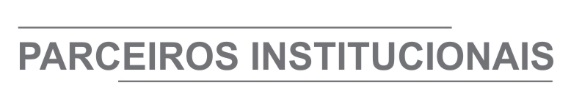 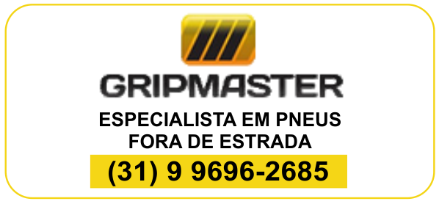 ÓRGÃO LICITANTE: DNIT -  MINISTÉRIO DA INFRAESTRUTURA - DEPARTAMENTO NACIONAL DE INFRAESTRUTURA DE TRANSPORTES ÓRGÃO LICITANTE: DNIT -  MINISTÉRIO DA INFRAESTRUTURA - DEPARTAMENTO NACIONAL DE INFRAESTRUTURA DE TRANSPORTES ÓRGÃO LICITANTE: DNIT -  MINISTÉRIO DA INFRAESTRUTURA - DEPARTAMENTO NACIONAL DE INFRAESTRUTURA DE TRANSPORTES EDITAL: PREGÃO ELETRÔNICO Nº 266/ 2021-06EDITAL: PREGÃO ELETRÔNICO Nº 266/ 2021-06Endereço: Rua Martim de Carvalho, nº 635 – 4º andar – Bairro: Santo Agostinho - Belo Horizonte – MG, fone nº (31) 3057-1551, fax (31) 3057-1550 - CEP: 30.190-094http://www.dnit.gov.br - E-mail: pregoeiro.sremg@dnit.gov.br Endereço: Www.dnit.gov.br - Belo Horizonte (MG) - Telefone: (61) 96412290 Endereço: Rua Martim de Carvalho, nº 635 – 4º andar – Bairro: Santo Agostinho - Belo Horizonte – MG, fone nº (31) 3057-1551, fax (31) 3057-1550 - CEP: 30.190-094http://www.dnit.gov.br - E-mail: pregoeiro.sremg@dnit.gov.br Endereço: Www.dnit.gov.br - Belo Horizonte (MG) - Telefone: (61) 96412290 Endereço: Rua Martim de Carvalho, nº 635 – 4º andar – Bairro: Santo Agostinho - Belo Horizonte – MG, fone nº (31) 3057-1551, fax (31) 3057-1550 - CEP: 30.190-094http://www.dnit.gov.br - E-mail: pregoeiro.sremg@dnit.gov.br Endereço: Www.dnit.gov.br - Belo Horizonte (MG) - Telefone: (61) 96412290 Endereço: Rua Martim de Carvalho, nº 635 – 4º andar – Bairro: Santo Agostinho - Belo Horizonte – MG, fone nº (31) 3057-1551, fax (31) 3057-1550 - CEP: 30.190-094http://www.dnit.gov.br - E-mail: pregoeiro.sremg@dnit.gov.br Endereço: Www.dnit.gov.br - Belo Horizonte (MG) - Telefone: (61) 96412290 Endereço: Rua Martim de Carvalho, nº 635 – 4º andar – Bairro: Santo Agostinho - Belo Horizonte – MG, fone nº (31) 3057-1551, fax (31) 3057-1550 - CEP: 30.190-094http://www.dnit.gov.br - E-mail: pregoeiro.sremg@dnit.gov.br Endereço: Www.dnit.gov.br - Belo Horizonte (MG) - Telefone: (61) 96412290 OBJETO: CONTRATAÇÃO DE EMPRESA PARA EXECUÇÃO DE SERVIÇOS DE MANUTENÇÃO (CONSERVAÇÃO/RECUPERAÇÃO) NA RODOVIA BR-135/MG COM VISTAS A EXECUÇÃO DE PLANO DE TRABALHO E ORÇAMENTO – P.A.T.O. TRECHO: INÍCIO PONTE S/RIO CARINHANHA (DIV BA/MG) -ENTR BR-040(B)/262/381 (ANEL RODOVIÁRIO BELO HORIZONTE); SUBTRECHO: MANGA – ITACARAMBÍ - ; SEGMENTO: KM 82,00 -KM 137,80; EXTENSÃO: 55,80 KM , SOB A COORDENAÇÃO DA SUPERINTENDÊNCIA REGIONAL DO DNIT NO ESTADO DE MINAS GERAIS, CONFORME CONDIÇÕES, QUANTIDADES E EXIGÊNCIAS ESTABELECIDAS NESTE EDITAL E SEUS ANEXOS.OBJETO: CONTRATAÇÃO DE EMPRESA PARA EXECUÇÃO DE SERVIÇOS DE MANUTENÇÃO (CONSERVAÇÃO/RECUPERAÇÃO) NA RODOVIA BR-135/MG COM VISTAS A EXECUÇÃO DE PLANO DE TRABALHO E ORÇAMENTO – P.A.T.O. TRECHO: INÍCIO PONTE S/RIO CARINHANHA (DIV BA/MG) -ENTR BR-040(B)/262/381 (ANEL RODOVIÁRIO BELO HORIZONTE); SUBTRECHO: MANGA – ITACARAMBÍ - ; SEGMENTO: KM 82,00 -KM 137,80; EXTENSÃO: 55,80 KM , SOB A COORDENAÇÃO DA SUPERINTENDÊNCIA REGIONAL DO DNIT NO ESTADO DE MINAS GERAIS, CONFORME CONDIÇÕES, QUANTIDADES E EXIGÊNCIAS ESTABELECIDAS NESTE EDITAL E SEUS ANEXOS.DATAS: Entrega: 04/08/2021, até às 10:00.Abertura: 04/08/2021, às 10:00.Prazo de Execução dos Serviços: 180 (cento e oitenta) dias, a contar da data de abertura do certame.DATAS: Entrega: 04/08/2021, até às 10:00.Abertura: 04/08/2021, às 10:00.Prazo de Execução dos Serviços: 180 (cento e oitenta) dias, a contar da data de abertura do certame.DATAS: Entrega: 04/08/2021, até às 10:00.Abertura: 04/08/2021, às 10:00.Prazo de Execução dos Serviços: 180 (cento e oitenta) dias, a contar da data de abertura do certame.VALORESVALORESVALORESVALORESVALORESValor Estimado da ObraCapital Social Garantia de PropostaGarantia de PropostaValor do EditalR$ 8.592.243,40R$ R$ -CAPACIDADE TÉCNICA:A licitante deverá, obrigatoriamente, apresentar relação dos serviços executados por profissionais de nível superior vinculados permanentemente à empresa e constante do seu Registro/Certidão de inscrição no CREA ou Conselho Profissional competente, em nome do profissional, como Responsável Técnico, comprovados mediante atestados e/ou certidões de capacidade técnica por execução de serviços compatíveis com o objeto da licitação, a seguir relacionados: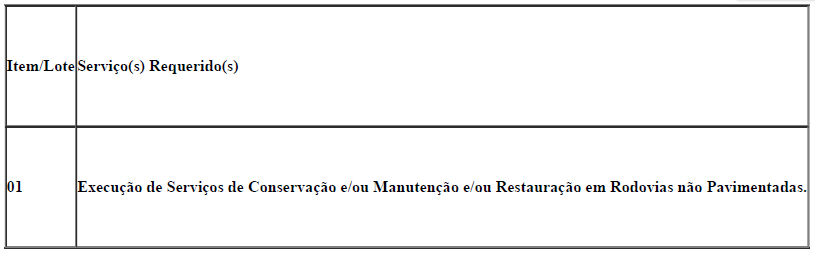 CAPACIDADE TÉCNICA:A licitante deverá, obrigatoriamente, apresentar relação dos serviços executados por profissionais de nível superior vinculados permanentemente à empresa e constante do seu Registro/Certidão de inscrição no CREA ou Conselho Profissional competente, em nome do profissional, como Responsável Técnico, comprovados mediante atestados e/ou certidões de capacidade técnica por execução de serviços compatíveis com o objeto da licitação, a seguir relacionados:CAPACIDADE TÉCNICA:A licitante deverá, obrigatoriamente, apresentar relação dos serviços executados por profissionais de nível superior vinculados permanentemente à empresa e constante do seu Registro/Certidão de inscrição no CREA ou Conselho Profissional competente, em nome do profissional, como Responsável Técnico, comprovados mediante atestados e/ou certidões de capacidade técnica por execução de serviços compatíveis com o objeto da licitação, a seguir relacionados:CAPACIDADE TÉCNICA:A licitante deverá, obrigatoriamente, apresentar relação dos serviços executados por profissionais de nível superior vinculados permanentemente à empresa e constante do seu Registro/Certidão de inscrição no CREA ou Conselho Profissional competente, em nome do profissional, como Responsável Técnico, comprovados mediante atestados e/ou certidões de capacidade técnica por execução de serviços compatíveis com o objeto da licitação, a seguir relacionados:CAPACIDADE TÉCNICA:A licitante deverá, obrigatoriamente, apresentar relação dos serviços executados por profissionais de nível superior vinculados permanentemente à empresa e constante do seu Registro/Certidão de inscrição no CREA ou Conselho Profissional competente, em nome do profissional, como Responsável Técnico, comprovados mediante atestados e/ou certidões de capacidade técnica por execução de serviços compatíveis com o objeto da licitação, a seguir relacionados:CAPACIDADE OPERACIONAL: A licitante (pessoa jurídica) deve ter experiência na execução de serviço de mesmo caráter e de igual complexidade ou superior, comprovadas por intermédio de atestados e/ou certidões de contratos emitidos por pessoas jurídicas de direitos público ou privado, em nome da empresa, conforme critério a seguir:CAPACIDADE OPERACIONAL: A licitante (pessoa jurídica) deve ter experiência na execução de serviço de mesmo caráter e de igual complexidade ou superior, comprovadas por intermédio de atestados e/ou certidões de contratos emitidos por pessoas jurídicas de direitos público ou privado, em nome da empresa, conforme critério a seguir:CAPACIDADE OPERACIONAL: A licitante (pessoa jurídica) deve ter experiência na execução de serviço de mesmo caráter e de igual complexidade ou superior, comprovadas por intermédio de atestados e/ou certidões de contratos emitidos por pessoas jurídicas de direitos público ou privado, em nome da empresa, conforme critério a seguir:CAPACIDADE OPERACIONAL: A licitante (pessoa jurídica) deve ter experiência na execução de serviço de mesmo caráter e de igual complexidade ou superior, comprovadas por intermédio de atestados e/ou certidões de contratos emitidos por pessoas jurídicas de direitos público ou privado, em nome da empresa, conforme critério a seguir:CAPACIDADE OPERACIONAL: A licitante (pessoa jurídica) deve ter experiência na execução de serviço de mesmo caráter e de igual complexidade ou superior, comprovadas por intermédio de atestados e/ou certidões de contratos emitidos por pessoas jurídicas de direitos público ou privado, em nome da empresa, conforme critério a seguir: ÍNDICES ECONÔMICOS: CONFORME EDITAL.  ÍNDICES ECONÔMICOS: CONFORME EDITAL.  ÍNDICES ECONÔMICOS: CONFORME EDITAL.  ÍNDICES ECONÔMICOS: CONFORME EDITAL.  ÍNDICES ECONÔMICOS: CONFORME EDITAL. OBSERVAÇÕES: VISTORIA / VISITA TÉCNICA7.1. As empresas interessadas, por meio de um representante vinculado formalmente à empresa deverão procurar o(s) Responsável da(s)Unidade(s) Local (is) do DNIT, da Superintendência Regional do DNIT no Estado de Minas Gerais, para efetuar a visita técnica e individual das demais empresas participantes do certame, ao local dos serviços referidos no item 1.1, para constatar as condições de execução e peculiaridades inerentes à natureza dos trabalhos.7.2. As visitas técnicas serão realizadas nos dias a serem definidos pela(s) Unidade(s) Local(is) e serão acompanhadas pela equipe da Unidade Local, que certificará(ão) a visita, expedindo o Atestado de Visita e Informações Técnicas. Esse atestado será juntado à Documentação de Habilitação, nos termos do inciso III do Artigo 30, da Lei 8.666/93 de 21/06/93. Quaisquer informações quanto às visitas poderão ser obtidas junto a Superintendência Regional do DNIT no Estado de Minas Gerais, através dos telefones (38) 3221-6922 ou (38)3221-6922.7.3. O atestado poderá englobar em um único documento, todo os lotes/itens visitados, que estejam sob a mesma jurisdição. A licitante não poderá alegar, a posterior, desconhecimento de qualquer fato. A visita deverá ser agendada com a unidade local até 02 (dois) dias úteis anteriores a data de realização do certame licitatório.7.4. O prazo para vistoria iniciar-se-á no dia útil seguinte ao da publicação do Edital, estendendo-se até o dia útil anterior à data prevista para a abertura da sessão pública.7.5. A não realização da vistoria não poderá embasar posteriores alegações de desconhecimento das instalações, dúvidas ou esquecimentos de quaisquer detalhes dos locais da prestação dos serviços, devendo a licitante vencedora assumir os ônus dos serviços de correntes.7.6. Caso a licitante não queira realizar a visita deverá apresentar, em substituição ao atestado de visita, declaração formal assinada pelo responsável técnico, sob as penalidades da lei, de que tem pleno conhecimento das condições e peculiaridades inerentes à natureza dos trabalhos, que assume total responsabilidade por esse fato e que não utilizará deste para quaisquer questionamentos futuros que ensejem avenças técnicas ou financeiras com o DNIT. Não existe obrigatoriedade da vistoria, no entanto, caso a empresa não deseje realizá-la, deverá fornecer Declaração de Pleno Conhecimento das Condições de Vistoria do segmento da Rodovia em que será executado o serviço.marcio.gusmao@dnit.gov.br -  Clique aqui para obter informações do edital. OBSERVAÇÕES: VISTORIA / VISITA TÉCNICA7.1. As empresas interessadas, por meio de um representante vinculado formalmente à empresa deverão procurar o(s) Responsável da(s)Unidade(s) Local (is) do DNIT, da Superintendência Regional do DNIT no Estado de Minas Gerais, para efetuar a visita técnica e individual das demais empresas participantes do certame, ao local dos serviços referidos no item 1.1, para constatar as condições de execução e peculiaridades inerentes à natureza dos trabalhos.7.2. As visitas técnicas serão realizadas nos dias a serem definidos pela(s) Unidade(s) Local(is) e serão acompanhadas pela equipe da Unidade Local, que certificará(ão) a visita, expedindo o Atestado de Visita e Informações Técnicas. Esse atestado será juntado à Documentação de Habilitação, nos termos do inciso III do Artigo 30, da Lei 8.666/93 de 21/06/93. Quaisquer informações quanto às visitas poderão ser obtidas junto a Superintendência Regional do DNIT no Estado de Minas Gerais, através dos telefones (38) 3221-6922 ou (38)3221-6922.7.3. O atestado poderá englobar em um único documento, todo os lotes/itens visitados, que estejam sob a mesma jurisdição. A licitante não poderá alegar, a posterior, desconhecimento de qualquer fato. A visita deverá ser agendada com a unidade local até 02 (dois) dias úteis anteriores a data de realização do certame licitatório.7.4. O prazo para vistoria iniciar-se-á no dia útil seguinte ao da publicação do Edital, estendendo-se até o dia útil anterior à data prevista para a abertura da sessão pública.7.5. A não realização da vistoria não poderá embasar posteriores alegações de desconhecimento das instalações, dúvidas ou esquecimentos de quaisquer detalhes dos locais da prestação dos serviços, devendo a licitante vencedora assumir os ônus dos serviços de correntes.7.6. Caso a licitante não queira realizar a visita deverá apresentar, em substituição ao atestado de visita, declaração formal assinada pelo responsável técnico, sob as penalidades da lei, de que tem pleno conhecimento das condições e peculiaridades inerentes à natureza dos trabalhos, que assume total responsabilidade por esse fato e que não utilizará deste para quaisquer questionamentos futuros que ensejem avenças técnicas ou financeiras com o DNIT. Não existe obrigatoriedade da vistoria, no entanto, caso a empresa não deseje realizá-la, deverá fornecer Declaração de Pleno Conhecimento das Condições de Vistoria do segmento da Rodovia em que será executado o serviço.marcio.gusmao@dnit.gov.br -  Clique aqui para obter informações do edital. OBSERVAÇÕES: VISTORIA / VISITA TÉCNICA7.1. As empresas interessadas, por meio de um representante vinculado formalmente à empresa deverão procurar o(s) Responsável da(s)Unidade(s) Local (is) do DNIT, da Superintendência Regional do DNIT no Estado de Minas Gerais, para efetuar a visita técnica e individual das demais empresas participantes do certame, ao local dos serviços referidos no item 1.1, para constatar as condições de execução e peculiaridades inerentes à natureza dos trabalhos.7.2. As visitas técnicas serão realizadas nos dias a serem definidos pela(s) Unidade(s) Local(is) e serão acompanhadas pela equipe da Unidade Local, que certificará(ão) a visita, expedindo o Atestado de Visita e Informações Técnicas. Esse atestado será juntado à Documentação de Habilitação, nos termos do inciso III do Artigo 30, da Lei 8.666/93 de 21/06/93. Quaisquer informações quanto às visitas poderão ser obtidas junto a Superintendência Regional do DNIT no Estado de Minas Gerais, através dos telefones (38) 3221-6922 ou (38)3221-6922.7.3. O atestado poderá englobar em um único documento, todo os lotes/itens visitados, que estejam sob a mesma jurisdição. A licitante não poderá alegar, a posterior, desconhecimento de qualquer fato. A visita deverá ser agendada com a unidade local até 02 (dois) dias úteis anteriores a data de realização do certame licitatório.7.4. O prazo para vistoria iniciar-se-á no dia útil seguinte ao da publicação do Edital, estendendo-se até o dia útil anterior à data prevista para a abertura da sessão pública.7.5. A não realização da vistoria não poderá embasar posteriores alegações de desconhecimento das instalações, dúvidas ou esquecimentos de quaisquer detalhes dos locais da prestação dos serviços, devendo a licitante vencedora assumir os ônus dos serviços de correntes.7.6. Caso a licitante não queira realizar a visita deverá apresentar, em substituição ao atestado de visita, declaração formal assinada pelo responsável técnico, sob as penalidades da lei, de que tem pleno conhecimento das condições e peculiaridades inerentes à natureza dos trabalhos, que assume total responsabilidade por esse fato e que não utilizará deste para quaisquer questionamentos futuros que ensejem avenças técnicas ou financeiras com o DNIT. Não existe obrigatoriedade da vistoria, no entanto, caso a empresa não deseje realizá-la, deverá fornecer Declaração de Pleno Conhecimento das Condições de Vistoria do segmento da Rodovia em que será executado o serviço.marcio.gusmao@dnit.gov.br -  Clique aqui para obter informações do edital. OBSERVAÇÕES: VISTORIA / VISITA TÉCNICA7.1. As empresas interessadas, por meio de um representante vinculado formalmente à empresa deverão procurar o(s) Responsável da(s)Unidade(s) Local (is) do DNIT, da Superintendência Regional do DNIT no Estado de Minas Gerais, para efetuar a visita técnica e individual das demais empresas participantes do certame, ao local dos serviços referidos no item 1.1, para constatar as condições de execução e peculiaridades inerentes à natureza dos trabalhos.7.2. As visitas técnicas serão realizadas nos dias a serem definidos pela(s) Unidade(s) Local(is) e serão acompanhadas pela equipe da Unidade Local, que certificará(ão) a visita, expedindo o Atestado de Visita e Informações Técnicas. Esse atestado será juntado à Documentação de Habilitação, nos termos do inciso III do Artigo 30, da Lei 8.666/93 de 21/06/93. Quaisquer informações quanto às visitas poderão ser obtidas junto a Superintendência Regional do DNIT no Estado de Minas Gerais, através dos telefones (38) 3221-6922 ou (38)3221-6922.7.3. O atestado poderá englobar em um único documento, todo os lotes/itens visitados, que estejam sob a mesma jurisdição. A licitante não poderá alegar, a posterior, desconhecimento de qualquer fato. A visita deverá ser agendada com a unidade local até 02 (dois) dias úteis anteriores a data de realização do certame licitatório.7.4. O prazo para vistoria iniciar-se-á no dia útil seguinte ao da publicação do Edital, estendendo-se até o dia útil anterior à data prevista para a abertura da sessão pública.7.5. A não realização da vistoria não poderá embasar posteriores alegações de desconhecimento das instalações, dúvidas ou esquecimentos de quaisquer detalhes dos locais da prestação dos serviços, devendo a licitante vencedora assumir os ônus dos serviços de correntes.7.6. Caso a licitante não queira realizar a visita deverá apresentar, em substituição ao atestado de visita, declaração formal assinada pelo responsável técnico, sob as penalidades da lei, de que tem pleno conhecimento das condições e peculiaridades inerentes à natureza dos trabalhos, que assume total responsabilidade por esse fato e que não utilizará deste para quaisquer questionamentos futuros que ensejem avenças técnicas ou financeiras com o DNIT. Não existe obrigatoriedade da vistoria, no entanto, caso a empresa não deseje realizá-la, deverá fornecer Declaração de Pleno Conhecimento das Condições de Vistoria do segmento da Rodovia em que será executado o serviço.marcio.gusmao@dnit.gov.br -  Clique aqui para obter informações do edital. OBSERVAÇÕES: VISTORIA / VISITA TÉCNICA7.1. As empresas interessadas, por meio de um representante vinculado formalmente à empresa deverão procurar o(s) Responsável da(s)Unidade(s) Local (is) do DNIT, da Superintendência Regional do DNIT no Estado de Minas Gerais, para efetuar a visita técnica e individual das demais empresas participantes do certame, ao local dos serviços referidos no item 1.1, para constatar as condições de execução e peculiaridades inerentes à natureza dos trabalhos.7.2. As visitas técnicas serão realizadas nos dias a serem definidos pela(s) Unidade(s) Local(is) e serão acompanhadas pela equipe da Unidade Local, que certificará(ão) a visita, expedindo o Atestado de Visita e Informações Técnicas. Esse atestado será juntado à Documentação de Habilitação, nos termos do inciso III do Artigo 30, da Lei 8.666/93 de 21/06/93. Quaisquer informações quanto às visitas poderão ser obtidas junto a Superintendência Regional do DNIT no Estado de Minas Gerais, através dos telefones (38) 3221-6922 ou (38)3221-6922.7.3. O atestado poderá englobar em um único documento, todo os lotes/itens visitados, que estejam sob a mesma jurisdição. A licitante não poderá alegar, a posterior, desconhecimento de qualquer fato. A visita deverá ser agendada com a unidade local até 02 (dois) dias úteis anteriores a data de realização do certame licitatório.7.4. O prazo para vistoria iniciar-se-á no dia útil seguinte ao da publicação do Edital, estendendo-se até o dia útil anterior à data prevista para a abertura da sessão pública.7.5. A não realização da vistoria não poderá embasar posteriores alegações de desconhecimento das instalações, dúvidas ou esquecimentos de quaisquer detalhes dos locais da prestação dos serviços, devendo a licitante vencedora assumir os ônus dos serviços de correntes.7.6. Caso a licitante não queira realizar a visita deverá apresentar, em substituição ao atestado de visita, declaração formal assinada pelo responsável técnico, sob as penalidades da lei, de que tem pleno conhecimento das condições e peculiaridades inerentes à natureza dos trabalhos, que assume total responsabilidade por esse fato e que não utilizará deste para quaisquer questionamentos futuros que ensejem avenças técnicas ou financeiras com o DNIT. Não existe obrigatoriedade da vistoria, no entanto, caso a empresa não deseje realizá-la, deverá fornecer Declaração de Pleno Conhecimento das Condições de Vistoria do segmento da Rodovia em que será executado o serviço.marcio.gusmao@dnit.gov.br -  Clique aqui para obter informações do edital. 